КАЛЕНДАРНО-ТЕМАТИЧЕСКОЕ ПЛАНИРОВАНИЕ ПО МАТЕМАТИКЕ№п/пДатаДатаДатаТема урокаСтр. учеб.№п/ппланпланфакт Подготовка к изучению чисел. Пространственные и временные представления. (8)Подготовка к изучению чисел. Пространственные и временные представления. (8)Подготовка к изучению чисел. Пространственные и временные представления. (8)Подготовка к изучению чисел. Пространственные и временные представления. (8)Подготовка к изучению чисел. Пространственные и временные представления. (8)Подготовка к изучению чисел. Пространственные и временные представления. (8)Подготовка к изучению чисел. Пространственные и временные представления. (8)11Учебник математики. Роль математики в жизни людей и общества.с.4-522Счёт предметов (с использованием количественного и порядкового числительных)Сравнение групп предметовс.4-533Целевая прогулка. Пространственные представления «вверху», «внизу», «слева», «справа»с.6-744Временные представления (раньше, позже, сначала, потом)с.8-955Отношения «столько же», «больше», «меньше»с.10-1166Сравнение групп предметов.На сколько больше?На сколько меньше?с.12-1377Урок – игра. Уравнивание предметов и групп предметов.Странички для любознательныхс.14-1588Повторение и обобщение изученного по теме «Подготовка к изучению чисел».Проверочная работа.(с.4-5; 6-7)с.16-17,18-19Числа от 1 до 10 и число 0. Нумерация. (28 часов)Числа от 1 до 10 и число 0. Нумерация. (28 часов)Числа от 1 до 10 и число 0. Нумерация. (28 часов)Числа от 1 до 10 и число 0. Нумерация. (28 часов)Числа от 1 до 10 и число 0. Нумерация. (28 часов)Числа от 1 до 10 и число 0. Нумерация. (28 часов)Числа от 1 до 10 и число 0. Нумерация. (28 часов)99Много. Один. Цифра 1. Письмо цифры 1с.21-22, 231010Числа 1, 2. Цифра 2.Письмо цифры 2с.24-251111Числа 1, 2, 3. Цифра 3. Письмо цифры 3с.26-271212Знаки: +, –, =. «Прибавить», «вычесть», «получится»с.28-291313Число 4. Письмо цифры 4с.30-311414Отношения «длиннее», «короче» «одинаковые по длине»с.32-331515Урок – игра.    Число 5. Письмо цифры 5с.34-351616Числа от 1 до 5. Состав числа 5 из двух слагаемыхс.36-371717Странички для любознательных. Проверочная работа «Числа от 1 до 5».с.38-39пр.р. с.8-91818Урок – экскурсия. Точка. Линия: кривая, прямая. Отрезок. Луч.с.40-411919Ломаная линия. Звено ломаной, вершины.с.42-432020Числа от 1 до 5. Закрепление. Состав чисел от 2 до 5 из двух слагаемых.Проверочная работа «Ломаная линия».с.44-45пр.р.с.10-112121Знаки: < (больше), > (меньше), = (равно)с.46-472222«Равенство», «неравенство»с.48-492323Многоугольникис.50-512424Числа 6, 7. Письмо цифры 6с.52-532525Числа 6, 7. Письмо цифры 7.Проверочная работа «Числа от 1 до 7».с.54-55пр.р. с.12-132626Целевая прогулка.Числа 8, 9. Письмо цифры 8с.56-572727Числа  8, 9. Письмо цифры 9с.58-592828Урок- игра. Число 10. Запись числа 10с.60-612929Повторение и обобщение изученного по теме «Числа от 1 до 10».Проверочная работа «Числа от 1 до 10».с.62-63пр.р.с.14-153030Сантиметр – единица измерения длиныс.66-673131Увеличить на…Уменьшить на …с.68-693232Число 0. Цифра 0.Арифметический диктант.с.70-713333Сложение с  нулём. Вычитание нуляс.72-733434Контрольная работа №1 по теме «Числа от 1 до 10 и число 0»3535Проект: «Математика вокруг нас. Числа в загадках, пословицах и поговорках». Странички для любознательныхс.64-65 с.74-753636Повторение пройденного «Что узнали. Чему  научились». Проверочная работа «Сложение и вычитание чисел от 1 до 10».с.76-78пр.р. с.18-193737Защита проектов «Математика вокруг нас. Числа в загадках, пословицах и поговорках».Числа от 1 до 10. Сложение и вычитание. (55)Числа от 1 до 10. Сложение и вычитание. (55)Числа от 1 до 10. Сложение и вычитание. (55)Числа от 1 до 10. Сложение и вычитание. (55)Числа от 1 до 10. Сложение и вычитание. (55)Числа от 1 до 10. Сложение и вычитание. (55)Числа от 1 до 10. Сложение и вычитание. (55)3838Прибавить и вычесть число 1с.80-813939Сложение и вычитание вида      □   +1+1,    □  -1-1.с.82-834040Прибавить и вычесть число 2.Арифметический диктант.с.84-854141Слагаемые. Сумма. Использование этих терминов при чтении записейс.86-874242Задача (условие, вопрос)с.88-894343Составление и решение задач на сложение и вычитание по одному рисункус.90-914444Таблицы сложения и вычитания с числом 2.с.92-934545Присчитывание и отсчитывание по 2с.94-954646Задачи на увеличение (уменьшение) числа на несколько единиц . Странички для любознательных.с.96-97с.98-994747Повторение пройденного»Что узнали. Чему научились».Проверочная работа «Решение задач».с.100-101с.102-103пр.р.с.20-21 4848Прибавить и вычесть число 3. Приемы вычисленийс.104-1054949Прибавить и вычесть число 3. Решение текстовых задач.Арифметический диктант.с.106-1075050Закрепление по теме «Прибавить и вычесть число 3». Сравнение длин отрезков.с.108-1095151Таблицы сложения и вычитания с числом 3.с.110-1115252Присчитывание и отсчитывание по 3.Проверочная работа «Таблица сложения на 3».с.112-113пр.р. с.22-235353Решение текстовых задачс.114-1155454Решение задач.с.116-1175555Повторение пройденного «Что узнали. Чему научились». Странички для любознательных.с.118-119; с.120, 1215656«Проверим себя и оценим свои достижения» Контрольная работа №2 по теме «Табличные случаи сложения и вычитания с числами 1,2,3».5757Анализ контрольной работы. Решение задач изученных видовс.122-1235858Закрепление изученного. Проверочная работа «Решение задач».с.124-125пр.р. с.26,275959Сложение и вычитание чисел первого десятка. Состав чисел 7,8,9.2 частьс.4-56060Задачи на увеличение числа на несколько единиц (с двумя множествами предметов)с.66161Задачи на уменьшение числа на несколько единиц (с двумя множествами предметов)с.76262Прибавить и вычесть число 4. Приемы вычисленийс.86363Закрепление изученного.Решение задач и выраженийс.96464Задачи на разностное сравнение чиселс.106565Решение задач. Арифметический диктант.с.116666Таблицы сложения и вычитания с числом 4с.126767Решение задач. Самостоятельная работа.с.13пр.р. с.28,296868Перестановка слагаемых с.146969Применение переместительного свойства сложения для случаев вида         + 5,6,7,8,9    с.157070Таблицы для случаев вида         + 5,6,7,8,9    с.167171 Состав числа 10. Закрепление.с.177272Состав чисел в пределах 10. Закрепление.с.187373Закрепление изученного. Проверочная работа «Состав чисел в пределах 10.».с.19пр.р.  с30,317474Повторение пройденного «Что узнали. Чему научились». Закрепление изученного по теме «Сложение и вычитание». с.22-257575Связь между суммой и слагаемымис.267676Связь между суммой и слагаемымис.277777Решение задач и выраженийс.287878Контрольная работа №3 по теме  «Приемы прибавления и вычитания в пределах 10».99Уменьшаемое. Вычитаемое. Разность. Использование этих терминов при чтении записейс.298080Вычитание из чисел 6, 7.Состав чисел 6, 7с.308181Закрепление приёма вычислений вида 6 -  , 7 - □ Решение задачс.318282Вычитание из чисел 8, 9. Состав чисел 8, 9. с.328383Закрепление приёма вычислений вида 8 -  , 9 - □. Подготовка к введению задач в 2 действияс.338484Вычитание из числа 10. с.348585Закрепление изученного. Решение задач.с.358686Килограмм.Арифметический диктант.с.36-378787Литр Проверочная работа «Сложение и вычитание с числом 10».с.38пр.р. с.32,338888Повторение пройденного «Что узнали. Чему научились»с.39-418989«Проверим себя и оценим свои достижения». Контрольная работа №4  по теме «Нумерация чисел от 1 до 10. Решение текстовых задач».с.42-43Числа от 1 до 20. Нумерация. (13)Числа от 1 до 20. Нумерация. (13)Числа от 1 до 20. Нумерация. (13)Числа от 1 до 20. Нумерация. (13)Числа от 1 до 20. Нумерация. (13)Числа от 1 до 20. Нумерация. (13)Числа от 1 до 20. Нумерация. (13)9090Анализ контрольной работы.  Названия и последовательность чисел от 11 до 20с.46-479191Образование чисел второго десятка.с.48-499292Чтение и запись чисел второго десятка.Проверочная работа «Числа второго десятка».с.50пр.р. с.36,379393Дециметрс.519494Случаи сложения и вычитания, основанные на знаниях нумерациис.529595Сложение и вычитание вида 10 + 7, 17 - 7, 17-10.с.539696Странички для любознательных.Повторение пройденного «Что узнали. Чему научились»с.54-55 с.56-589797«Проверим себя и оценим свои достижения». Контрольная работа №5 по теме «Нумерация чисел от 1 до 20».9898Анализ контрольных работ. Закрепление изученного. с.58-599999Повторение.Подготовка к введению задач в два действия. Арифметический диктант.с.60-61100100Составная задачас.62-63101101Составная задача. Закрепление.с.62-63Числа от 1 до 20. Сложение и вычитание. (23)Числа от 1 до 20. Сложение и вычитание. (23)Числа от 1 до 20. Сложение и вычитание. (23)Числа от 1 до 20. Сложение и вычитание. (23)Числа от 1 до 20. Сложение и вычитание. (23)Числа от 1 до 20. Сложение и вычитание. (23)Числа от 1 до 20. Сложение и вычитание. (23)102102Общий прием сложения однозначных чисел с переходом через десятокс.64-65103103Сложение однозначных чисел с переходом через десяток вида   +2,    +3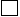 с.66104104Сложение однозначных чисел с переходом через десяток вида   +4с.67105105Сложение однозначных чисел с переходом через десяток вида   +5с.68106106Сложение однозначных чисел с переходом через десяток вида   +6с.69107107Сложение однозначных чисел с переходом через десяток вида   +7.Арифметический диктант.с.70108108Сложение однозначных чисел с переходом через десяток вида   + 8,   + 9с.71109109Таблица сложенияПроверочная работа «Сложение вида +4,+5».с.72 – 73пр.р. с.44,45110110Странички для любознательных Повторение пройденного «Что узнали. Чуму научились». с.74-75 с.76-79111111Общие приёмы табличного вычитания с переходом через десятокс.80-81112112Случаи вычитания  11 – с.82113113Случаи вычитания  12 – с.83114114Вычитание вида 13 –     	с.84115115Случаи вычитания  14 –  .  Проверочная работа «Вычитание вида 11-, 12 - , 13 -».  	с.85пр.р. с.48,49116116Вычитание вида 15 –     	с.86117117Случаи вычитания  16 –    	с.87118118Комплексная контрольная работа119119Случаи вычитания  17 – , 18 –     	с.88120120Закрепление изученного. Проверочная работа «Табличное сложение и вычитание чисел»с.89пр.р. с.50,51121121Странички для любознательных Повторение пройденного «что узнали. Чему научились».с.90-95122122Проект «Математика вокруг нас. Форма, размер, цвет. Узоры и орнаменты». с.98-99 123123Контрольная работа №6  по теме «Решение задач , сложение и вычитание чисел в пределах 20».с.96-97Итоговое повторение «Что узнали, чему научились в 1 классе». (4)Итоговое повторение «Что узнали, чему научились в 1 классе». (4)Итоговое повторение «Что узнали, чему научились в 1 классе». (4)Итоговое повторение «Что узнали, чему научились в 1 классе». (4)Итоговое повторение «Что узнали, чему научились в 1 классе». (4)Итоговое повторение «Что узнали, чему научились в 1 классе». (4)Итоговое повторение «Что узнали, чему научились в 1 классе». (4)124124Закрепление и обобщение знаний по теме «Табличное сложение и вычитание»с.100-103125125Решение задач.Проверочная работа «Решение текстовых задач».с.104-105пр.р. с.52,53126126Путешествие по таблице «Сложение и вычитание в пределах первого десятка»с.108-111127127Закрепление по теме «Геометрические фигуры. Измерение длины»с.106-107